SHARK (My Way):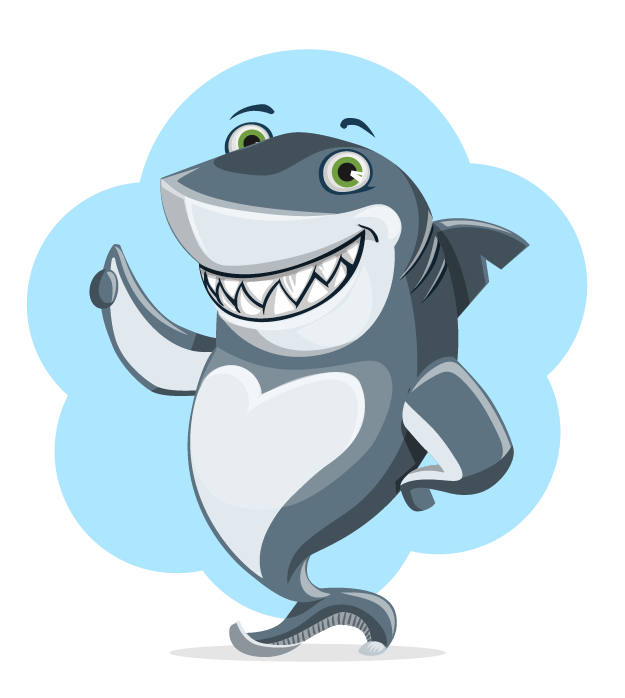 Overview:  Control the outcome, discourage disagreement; insist on my view winning.Conflict Viewpoint:  Conflict is obvious; some people are right and some are wrong.  The central issue is who is right.  Pressure and coercion are necessary.Often appropriate when:  An emergency loomsYou’re sure you’re right, and being right matters more than preserving relationships.  The issue is trivial, and others don’t really care what happens. Often inappropriate when:Collaboration has not been attemptedCooperation from others is importantUsed routinely for most issuesSelf-respect of others is diminished needlessly.OWL (Our Way): 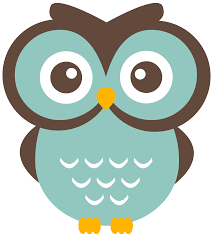 Overview:  Assert your views while also inviting other views.  Welcome differences; identify all main concerns; generate options; search for a solution that meets as many concerns as possible; search for mutual agreement. Conflict Viewpoint:  Conflict is natural and neutral, so affirm differences.  Appreciate each person’s uniqueness.  Work through conflicts.Often appropriate when:  Issues and relationships are both importantCooperation and a creative outcome are important  Reasonable hope exists to meet all concerns.Often inappropriate when:Time is short, the issues are unimportantYou are overloaded with “processing” The goals of the other person are wrong beyond doubt.FOX (Half Way): 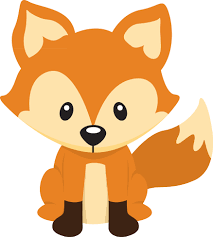 Overview:  Urge moderation; bargaining; split the difference; find a little something for everyone; meet them halfwayConflict Viewpoint:  Conflict is a mutual difference best resolved by cooperation and compromise.  Often appropriate when:  Cooperation is important, but time or resources are limited.Finding some solution, is better than a complete stalemate Efforts to collaborate will be misunderstood as forcingOften inappropriate when:It’s essential to find the most creative solutions,When you can’t live with the consequences. TURTLE (No Way): 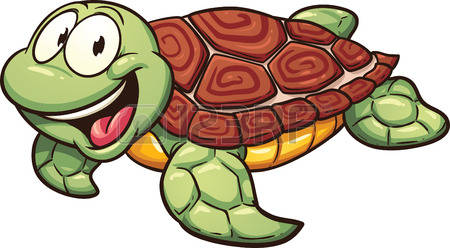 Overview:  Delay or avoid response; withdraw; be inaccessible; divert attentionConflict Viewpoint:  Conflict is hopeless; avoid it.  Ignore differences; accept disagreement or get out.  Often appropriate when:  The issue is trivial and the relationship is not important.Time is short and a decision is not necessaryYou have little power, but still wish to block the other person Often inappropriate when:You care about the issue and the relationship,Used habitually for most issues. Negative feelings will lingerTEDDY BEAR (Your Way): 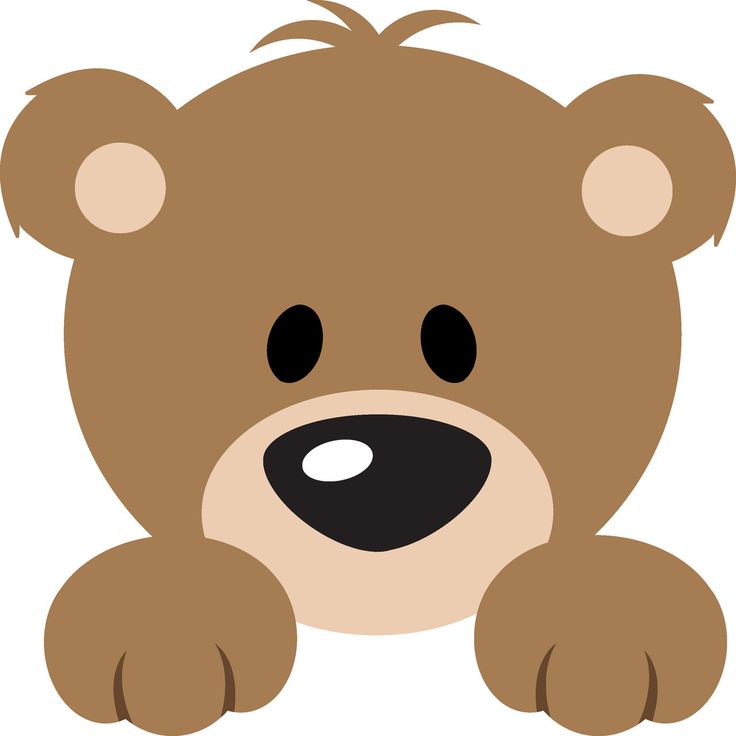 Overview:  Accept the other’s view; give in; acknowledge error; decide it’s no big deal or it doesn’t matterConflict Viewpoint:  Conflict is usually disastrous so yield.  Sacrifice your own interests; ignore the issues; puts relationships first; keeps peace at any costs.  Often appropriate when:  You really don’t care about the issue.You are powerless but don’t wish to block the other personOften inappropriate when:You are likely to harbor resentment.Used habitually in order to gain acceptance. When others wish to collaborate, and will feel like they are forcing you if you accommodate.